Koncepcja Funkcjonowania i Rozwoju Szkoły Podstawowej nr 4 im. Komisji Edukacji Narodowejw Łodzi na lata 2021-2026„Nie myśl , jak dla mnie zrobiłeś wiele,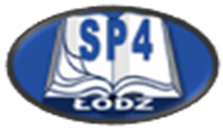 Lecz co ci zrobić zostało.”/F. Karpiński „O powinnościach obywatela”/Pełniąc funkcję dyrektora chciałabym:tworzyć w szkole optymalne warunki do wszechstronnego, harmonijnego rozwoju wszystkich uczniów z uwzględnieniem ich indywidualnych potrzeb, możliwości i oczekiwań;budować szkołę przyjazną dziecku i jego rodzinie, zapewniającą godne warunki pracy i rozwoju wszystkim pracownikom;współpracować ze środowiskiem lokalnym oraz instytucjami i organizacjami oświatowymi i pozarządowymi.Proces kształcenia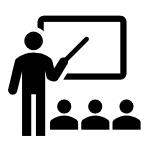 stworzenie uczniom  możliwości do prezentacji własnych talentów i sprawdzenia swojej wiedzy i umiejętności pracę zgodną z priorytetami MEN i KOtworzenie  nauczycielom warunków do innowacji wnikliwą analizę potrzeb edukacyjnych indywidualizację procesu edukacyjnego edukację włączającą udział szkoły w projektach aktywizacje współpracy szkoły ze uczelniami wyższymi pełne i efektywne wykorzystanie istniejącej bazy szkoły pozyskanie środków na  doposażenie szkoły motywowanie nauczycieli rozwijanie kompetencji kluczowych wprowadzenie oceniania kształtującego i zmian w wewnątrzszkolnych zasadach oceniania;dostosowanie warunków i form nauki do zmieniającej się rzeczywistości„Nie należy nikogo przekreślać, nikogo potępiać,bo w każdym jest coś pozytywnego, ale należydać wszystkim i każdemu możliwość rehabilitacjiprzez pracę naprawczą, rzetelną i uczciwą,na której nam tak zależy i która jest nam takbardzo potrzebna.” /M. Grzegorzewska/Proces opieki i wychowania  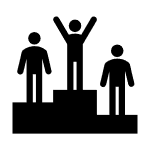 współpraca z organizacjami i podmiotami  działającymi na rzecz szkołydiagnoza potrzeb oraz programu ich realizacjiorganizacja zajęć opiekuńczo – wychowawczych prowadzenie kampanii edukacyjnej na temat potencjalnych źródeł zagrożeń nadzór nad sytuacją wychowawczą aktualizację i rozszerzanie procedur zwiększenie działań z zakresu edukacji dla bezpieczeństwaudział szkoły w różnorodnych inicjatywach realizacja projektów edukacyjnych mających na celu upowszechnienie wiedzy na temat odmiennych kultur, wyznań i poglądów udział szkoły w projektach i programach prozdrowotnych upowszechnianie wśród uczniów wiedzy z zakresu edukacji ekonomicznej organizacja spotkań i konferencji dla rodziców „Naszym celem nadal jest to, żeby nasza szkoła była najlepsza… Żeby była to szkoła, w której nie ma porażek i którą wszyscy uczniowie kończą, wiedząc jaki mają talent, jakie zdolności i jaki typ inteligencji, dzięki którym mogą stać się kimkolwiek zechcą.”                                                                                                                  / M. Alexander/Podnoszenie kwalifikacji kadry pedagogicznej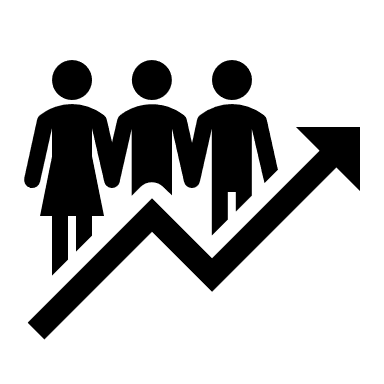 indywidualne formy doskonalenia szkolenia studia podyplomowe dzielenie się zdobytą wiedzą prowadzenia lekcji otwartychzachęcenie nauczycieli do czynnego udziału w konferencjach, do publikacji współpracy z uczelniami wyższymi„Im lepszy będzie nauczyciel, tym lepszy będzie świat i życie każdego człowieka.”                                                                                             /M. Grzegorzewska/Współpraca ze środowiskiem lokalnym oraz instytucjami i organizacjami wspierającymi szkołę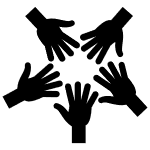 pogłębianie przyjaznej atmosfery wzajemnego szacunku i zrozumienia oraz wspólne określenie celów współdecyzyjność i współodpowiedzialność rodziców stałe monitorowanie potrzeb uczniów oraz rodziców nakierowane na osiągnięcie wspólnego celu jakim jest dobro dzieckazachowanie odpowiednich proporcji między podejmowanymi wspólnie działaniami.„Współdziałaj z innymi… Niech każdy kogoś uczy.”                                                                           /J. Vos/Rozwój bazy szkoły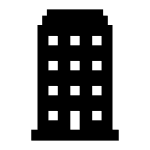 poprzez prowadzenie remontów poprawę stanu technicznego budynku i wyposażenia szkołynowoczesne pomoce dydaktyczne„Upiększyć”- udział w projekcie „Ogrody deszczowe”, odświeżenie korytarzy i klatek schodowych, remont wentylacji, dostosowanie do potrzeb osób niepełnosprawnych, budowę boiska wielofunkcyjnego„Wyzwanie polega na stworzeniu miejsca pracy, w którym ludzie będą mogli dać z siebie to, co najlepsze” /F. Smith/Podniesienie jakości pracy placówki polegające na zapewnieniu skutecznego zarządzania wszystkimi dziedzinami pracy szkoły. Organizacja pracy dyrektora szkoły.Dyrektor szkoły powinien stanowić wzór do naśladowania:dbać o własny rozwój moralny i etyczny godnie reprezentować szkoły praca nad rozwojem własnej osobowości oraz kulturywrażliwość na prawa  i potrzeby każdego człowieka, zwłaszcza najmniejszego, jakim jest uczeńREASUMUJĄC:Dyrektor szkoły jest i zawsze będzie przede wszystkim nauczycielemfunkcje nauczyciela i menadżera wzajemnie się przenikają i uzupełniająszkoła musi nie tylko nadążać , ale nawet wyprzedzać zachodzące wokół niej zmianyNowoczesna szkoła XXI wieku nakłada na dyrektora obowiązek: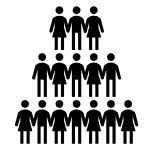 doskonalenia kadry pedagogicznej, identyfikacji potrzeb uczniów i ich rodziców, indywidualizacji oddziaływań, podejmowania działań integrujących środowisko szkolne, ścisłej współpracy z organami nadzoru szkoły w celu podejmowania działań mających charakter często eksperymentalny  (pandemia Covid-19), a jednocześnie niemożliwych do realizacji bez współdziałania wymienionych organów, uczniów, rodziców i nauczycieli. Wszystkie przedstawione działania mają na celu wykształcenie absolwenta, który: 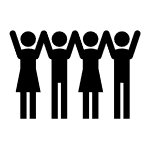 będzie obywatelem Polski, Europy i światabędzie znał tradycję i kulturę  regionu, kraju, szanował zasady demokracji, rozwijał swoje zainteresowania i umiejętności, radził sobie z zagrożeniami współczesnej cywilizacji, był tolerancyjny, odpowiedzialny i umiał współdziałać w zespole, potrafił rozwiązywać problemy, umiał określać cele oraz je realizować w miarę swoich możliwości i z poszanowaniem praw innych, potrafił korzystać z nowoczesnych TIK i wykorzystywać zdobyte umiejętności do zaspokajania naturalnej ciekawości świata, będzie przygotowany do kontynuowania nauki w szkole średniej.Dlatego:„Nie myśl , jak dla mnie zrobiłeś wiele,Lecz co ci zrobić zostało.”/F. Karpiński „O powinnościach obywatela”/